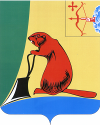 ТУЖИНСКАЯ РАЙОННАЯ ДУМАКИРОВСКОЙ ОБЛАСТИРЕШЕНИЕпгт ТужаО внесении измененийв решение Тужинской районной Думы от 30.01.2012 № 15/100«Об утверждении Положения об Администрации муниципальногообразования Тужинский муниципальный район(в редакции от 01.10.2012)	В соответствии с Федеральным законом от 06.10.2003 №131-ФЗ «Об общих принципах организации местного самоуправления в Российской Федерации», на основании пункта 8 части 2 статьи 21 Устава муниципального образования Тужинский муниципальный район районная Дума  РЕШИЛА:1. Внести в решение районной Думы от 30.01.2012г. № 15/100, пунктом 1 которого утверждено Положение об Администрации муниципального образования Тужинский муниципальный район (далее – Положение), следующие изменения: В пункте 1 главы 3 Положения:а) в подпункте 16 слова «выдача разрешений на установку» заменить словами «утверждение схемы размещения рекламных конструкций, выдача разрешений на установку и эксплуатацию», слово «вновь» исключить;б) подпункт 29 после слов «осуществление мероприятий по» дополнить словами «территориальной обороне и».2. Настоящее решение вступает в силу со дня его официального опубликования.Глава Тужинского района	        						Л.А. Трушкова30.08.2013№32/231